生活協同組合パルシステム埼玉「ベイビー特典」＆「キッズ特典」のお申し込みについて　この度、「ベイビー特典」及び「キッズ特典」にお申し込みいただき、誠にありがとうございます。申請は、下記の2種類の方法からお選びください。　　　　　　　　　　　　　　　　　　　　　　　　①本紙裏面「ベイビー特典兼キッズ特典申請書」に必要事項（要捺印）をご記入のうえ「必要書類コピー」を同封していただき、返信用封筒にてご返送ください。②下記の二次元コードから「手数料減免制度申請フォーム」の入力および「必要書類画像」を添付、送信してください。生生活協同組合パルシステム埼玉「ベイビー特典」＆「キッズ特典」申請書※太線枠内をご記入下さい。※ご提出いただきました書類は、該当条件の確認目的に限定して使用させていただきます。【留意事項】【生協記入欄】項目内容内容制度名ベイビー特典キッズ特典特典内容利用金額に関わりなくパルシステム手数料「無料」1企画3,000円（税込）以上ご利用で当該企画のパルシステム手数料「無料」特典適用期間■出産前の方：申請後8ヶ月（34週間）■出産後の方：申請後6ヶ月（26週間）■ベイビー特典終了後～お子様が小学校入学前の3月末企画まで申込条件組合員本人又は配偶者が下記いずれかに該当していること■妊娠（母子手帳交付済）している。■1歳未満のお子様がいる。組合員本人が下記に該当していること■未就学のお子様がいる。申込期間母子手帳交付～産後1年（お子様が1歳誕生日を迎える前日まで）母子手帳交付～産後1年（お子様が1歳誕生日を迎える前日まで）申込方法①「申請書（裏面）」と「下記いずれかのコピー」を生協へご提出ください。②二次元コードより「手数料減免制度申請フォーム」の入力および「下記のいずれかの画像」を添付、送信してください。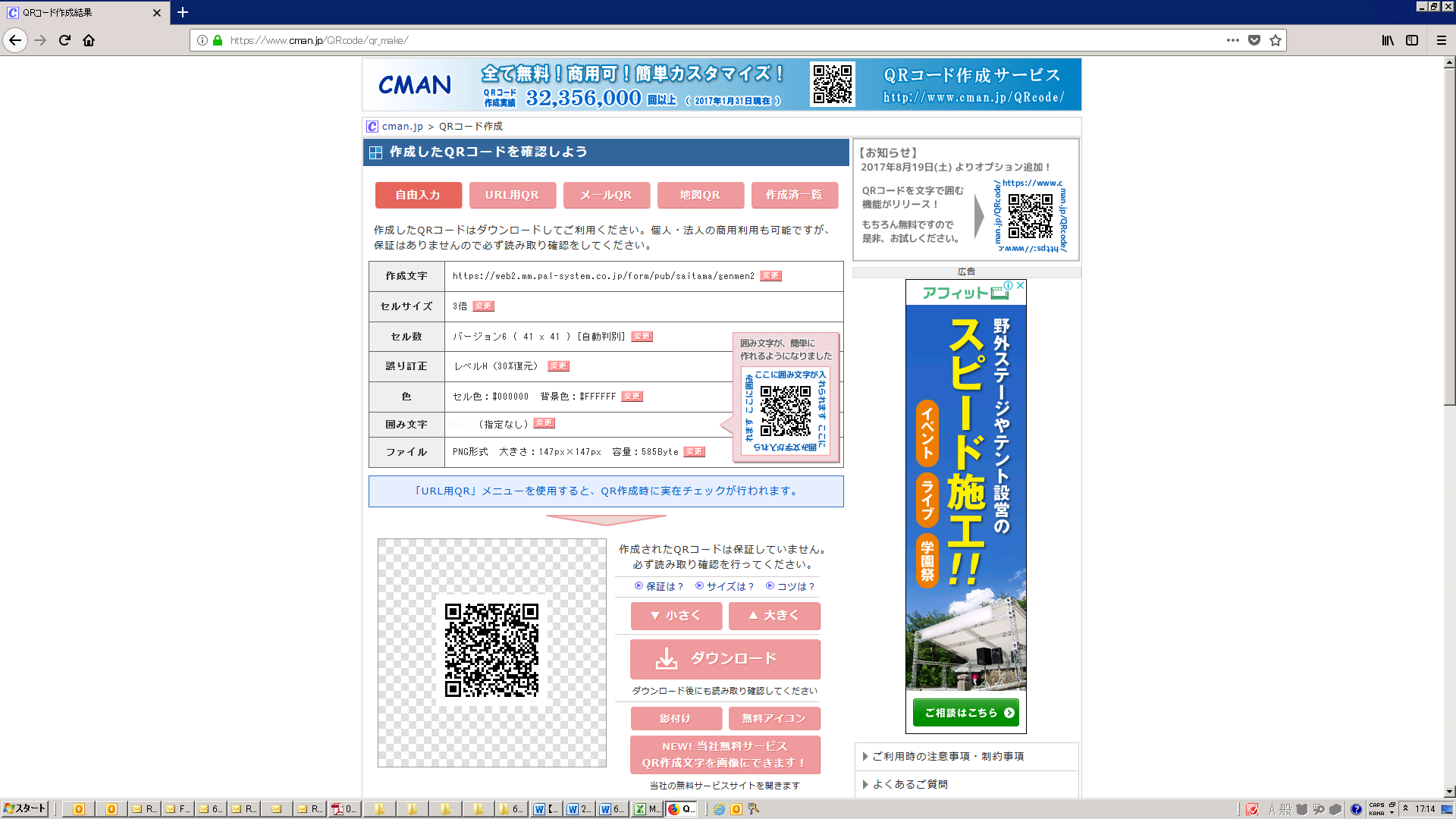 ■出産前の方 ・母子健康手帳の表紙（交付日・交付NO記載部分）■出産後の方・母子健康手帳の出生届出済証明ページ（全体）・住民票・住民基本台帳カード・出生証明書・児童扶養手当証書・上記書類他、公的機関が発行した証明書（各種保険証除く）①「申請書（裏面）」と「下記いずれかのコピー」を生協へご提出ください。②二次元コードより「手数料減免制度申請フォーム」の入力および「下記のいずれかの画像」を添付、送信してください。■出産前の方 ・母子健康手帳の表紙（交付日・交付NO記載部分）■出産後の方・母子健康手帳の出生届出済証明ページ（全体）・住民票・住民基本台帳カード・出生証明書・児童扶養手当証書・上記書類他、公的機関が発行した証明書（各種保険証除く）備考ベイビー特典適用期間（8ヶ月又は6ヶ月）終了後、キッズ特典が自動的に適用されます。ベイビー特典適用期間（8ヶ月又は6ヶ月）終了後、キッズ特典が自動的に適用されます。申請日　　　　　年　　　　月　　　　日　　　　　年　　　　月　　　　日　　　　　年　　　　月　　　　日　　　　　年　　　　月　　　　日　　　　　年　　　　月　　　　日　　　　　年　　　　月　　　　日コースコース１－　　　－　　　－　　　－１－　　　－　　　－　　　－組合員番号センター名フリガナ組合員名　　　　　　　　　　　　　　　　　　　　　㊞　　　　　　　　　　　　　　　　　　　　　㊞　　　　　　　　　　　　　　　　　　　　　㊞　　　　　　　　　　　　　　　　　　　　　㊞　　　　　　　　　　　　　　　　　　　　　㊞　　　　　　　　　　　　　　　　　　　　　㊞　　　　　　　　　　　　　　　　　　　　　㊞　　　　　　　　　　　　　　　　　　　　　㊞　　　　　　　　　　　　　　　　　　　　　㊞　　　　　　　　　　　　　　　　　　　　　㊞電話番号　　　　　　　―　　　　　　　―　　　　　　　―　　　　　　　―　　　　　　　―　　　　　　　―　　　　　　　―　　　　　　　―　　　　　　　―　　　　　　　―　　　　　　　―　　　　　　　―　　　　　　　―　　　　　　　―　　　　　　　―　　　　　　　―　　　　　　　―　　　　　　　―　　　　　　　―　　　　　　　―出産日西暦　　　　　　　　　　　年　　　　　月　　　　　日西暦　　　　　　　　　　　年　　　　　月　　　　　日西暦　　　　　　　　　　　年　　　　　月　　　　　日西暦　　　　　　　　　　　年　　　　　月　　　　　日西暦　　　　　　　　　　　年　　　　　月　　　　　日西暦　　　　　　　　　　　年　　　　　月　　　　　日西暦　　　　　　　　　　　年　　　　　月　　　　　日西暦　　　　　　　　　　　年　　　　　月　　　　　日西暦　　　　　　　　　　　年　　　　　月　　　　　日西暦　　　　　　　　　　　年　　　　　月　　　　　日出産予定日西暦　　　　　　　　　　　年　　　　　月　　　　　日西暦　　　　　　　　　　　年　　　　　月　　　　　日西暦　　　　　　　　　　　年　　　　　月　　　　　日西暦　　　　　　　　　　　年　　　　　月　　　　　日西暦　　　　　　　　　　　年　　　　　月　　　　　日西暦　　　　　　　　　　　年　　　　　月　　　　　日西暦　　　　　　　　　　　年　　　　　月　　　　　日西暦　　　　　　　　　　　年　　　　　月　　　　　日西暦　　　　　　　　　　　年　　　　　月　　　　　日西暦　　　　　　　　　　　年　　　　　月　　　　　日①認定登録後、過去に遡った基本手数料の免除はいたしません。②ご都合により特典適用条件に該当しなくなった場合は、パルシステム基本手数料が発生いたします。その際は、速やかにご連絡下さい。③生協事情により制度継続が出来ない場合がございます。その際は、予めご案内をいたします。④故意に不正利用が判明した場合は、パルシステム手数料を請求させていただきます。⑤ご提出いただいた申請書は、所属センターにて保管させていただきます。また、その他ご提出いただくコピー書類は、登録確認後、機密文書として処分させていただきます。予めご了承ください。⑥過去にベイビー特典申請をされた組合員は、再度（脱退後の再加入含む）、同一子に対するベイビー特典申請はできません。⑦ベイビー特典期間中、ご都合により休眠（利用休止）された場合、免除期間の延長はございません。⑧ベイビー特典及びキッズ特典登録後、「登録開始から終了までのご案内」をお送りいたします。期間をご確認ください。⑨ご利用金額は、商品お届け時ではなくご注文受付時の金額となります。⑩下記はご利用金額の計算から除きます。　「サービス事業（チケットやくらし住まいに関するサービス等）」「パルシステム手数料」「増資」「カンパ」「共済掛金・保険料」「ギフト」ベイビー特典期間年　　　月　　　回　から　　　　年　　　月　　　回　までキッズ特典期間年　　3月末の企画回まで受付日受付担当認定電算登録添付書類／／　　　□廃　□返